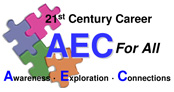 Name:  ______________________________		School:  ___________________Employability Skills Area:  Career Readiness For Teens Assignment Name:   Career Readiness for Teens Assignment #8Are You Normal? Read assigned pages and complete the following.   Answer in grammatically correct sentences. Define tolerance. Define intolerance. The people with whom you work are comprised of three primary groups.   Describe these groups. Why should tolerance be a priority in your life?  Reflection (3-4 sentences):